TÜM İTFAİYECİLER BİRLİĞİ DERNEĞİ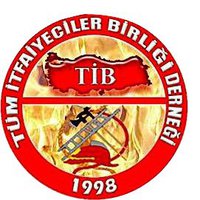 İstanbul ŞubesiSayı:	2018 / 	1							                      01 / 01 / 2018Konu: 11. Olağan Şube Genel Kurul İlanıSN. ÜYEMİZİstanbul Şubemizin 10. Olağan Genel Kurul Toplantısı, 07.01.2018 Pazar günü saat 12:00 de İstanbul Büyükşehir Belediyesi İtfaiye Daire Başkanlığı İtfaiye Eğitim Merkezi (İBİTEM) Amirliğinde (Mezbaha Yolu Mezarlık Karşısı Kocasinan Bahçelievler / İSTANBUL) aşağıda belirtilen gündem ile yapılacaktır. İlk toplantıda yeterli çoğunluk sağlanamadığı takdirde ikinci toplantı aynı gündem ile 15 / 02 / 2018 tarihinde aynı yer ve saatte yapılacaktır.Tüm üyelerimize ilanen duyurulur.GÜNDEM:Açılış ve YoklamaGenel Kurul Divan Başkanlığının seçimi,Saygı duruşu ve İstiklal Marşının okunması,Yönetim Kurulu Başkanının konuşması,Yönetim Kurulu Faaliyet Raporunun okunması ve ibrası,Denetim Kurulu Raporunun okunması ve ibrası,2016-2018 yılı Yönetim ve Denetim Kurulu Asil ve Yedek üyeliklerinin Seçimi,Genel Merkez Genel Kurul Delege SeçimiDilek ve temenniler,Kapanış